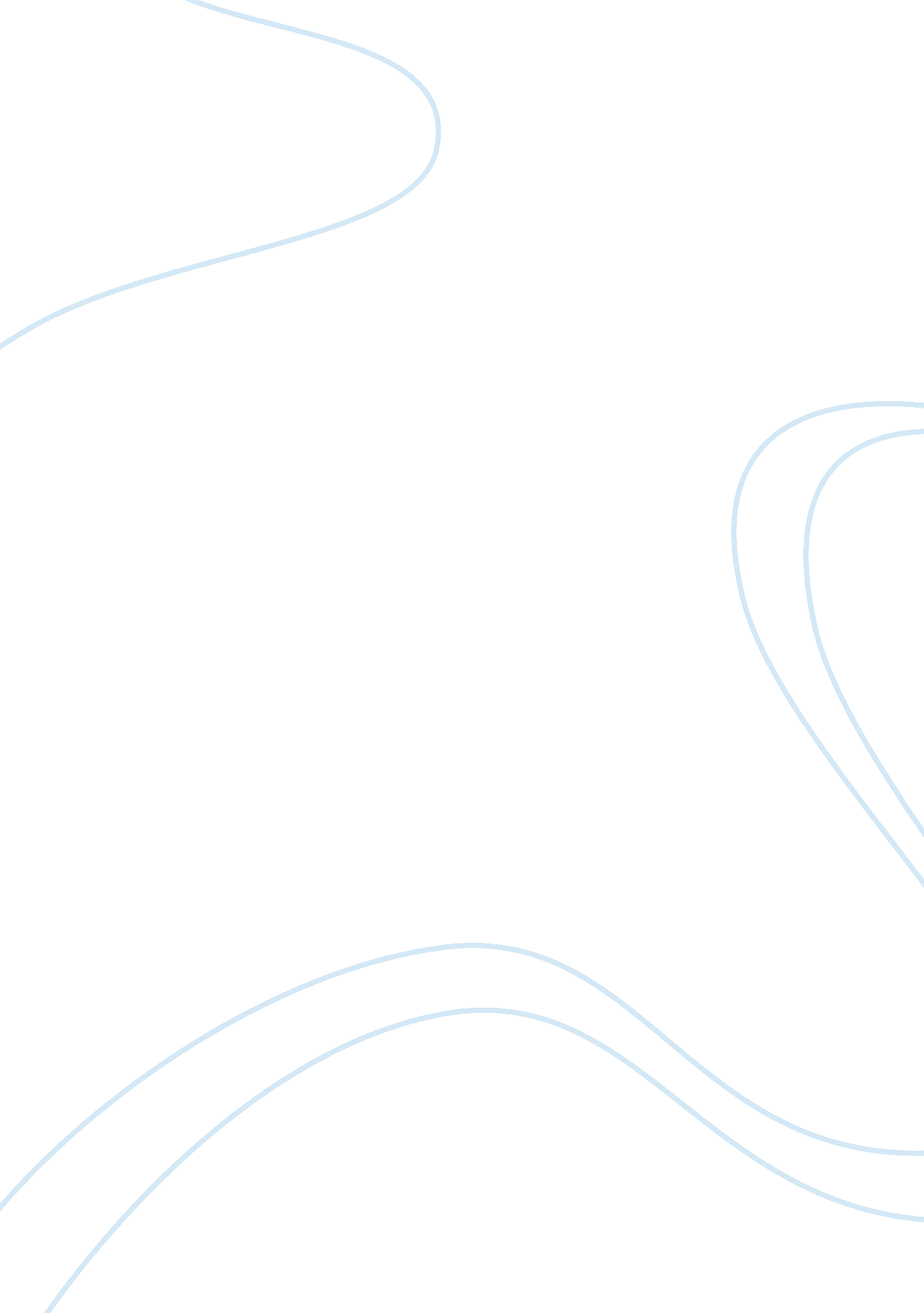 Johnny tremain essay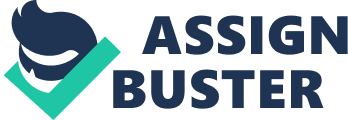 Imagine being back in the colony ofMassachusetts before the Revolutionary war. As you walkdown the streets of Boston, you meet a young man namedJohnny Tremain. After listening to his story, you think of thedifferent ways you could describe him. You could describehim by his looks, by his personality, and by the talents heportrays. His character is so interesting that it’s hard todescribe his skilled talents, his complex personality, and hisadored physical features. As you remember the tale of hishardships and fate, you know that Johnny Tremain will standin your mind forever. Standing alone on the wharf next to hismagnificent house, you see a thin, light haired, lightcomplected young man. There are many ways you candescribe the way Johnny Tremain looks. You can tell by theway he stands, so proud, that he is around 15 years old. You can see that he’s strong but he’s also frightened. As youmove your eyes towards what’s behind him you notice thathis hand is crippled and was probably burned. Your eyesmeet his and they’re a piercing blue. You are so struck byhis looks you can’t wait to go talk to him and find out abouthis personality traits. Johnny Tremain’s personality was veryfascinating, and it was most intriguing to read about how hechanged from a bossy, impatient boy, into a thoughtful, patient gentleman. Even though he was a skilled worker, hewas proud, and full of arrogance. But after his terribletragedy, his rude character died in the birth and death room, and Johnny was reborn as a more patient and caring person. He still won’t take pity from anyone, but on the inside he isprobably crying out for help. Although he has no one to talkto, he does have special talents that help keep him goingstrong. Before Johnny burned his hand working on a sugarbasin, he was a skilled silversmith. Imagine burning your righthand and losing many of your talents, such as writing orusing an ax. After practicing, he painfully learned to use hisleft hand to use an ax. He also learned to legibly write, but itused to be better before his accident. Now Johnny diligentlyworks for a newspaper called the Boston Observer. Heregularly rides his horse, Goblin, and faithfully delivers thenewspapers. Delivering notes for the British officers provedto be a profitable part of his routine. As the day ends, youhave enjoyed spending time with Johnny. Now you know somuch about him, you feel it impossible to name all of hisqualities. But that only shows how complex he was. AfterJohnny’s accident, he was able to compensate for his lossesby practicing hard. Johnny likes to flirt with the girls, butCilla is the one he really likes. Instead of learning to be asilversmith, he rides his horse, Goblin, and deliversnewspapers for the Boston Observer. Johnny Tremain’spersonality was very intriguing and all of his talents andpersonality made you very interested in him. As you walkaway you see him walking towards the west like a new sunrising. Category: Book Reports 